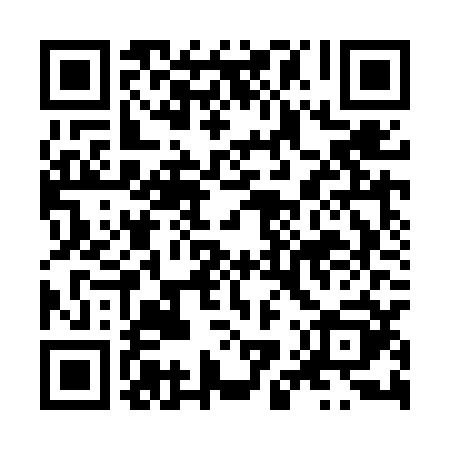 Prayer times for Kolonia Bystrzyca, PolandMon 1 Apr 2024 - Tue 30 Apr 2024High Latitude Method: Angle Based RulePrayer Calculation Method: Muslim World LeagueAsar Calculation Method: HanafiPrayer times provided by https://www.salahtimes.comDateDayFajrSunriseDhuhrAsrMaghribIsha1Mon4:056:0512:345:017:058:572Tue4:026:0312:345:037:078:593Wed3:596:0012:345:047:089:024Thu3:575:5812:335:057:109:045Fri3:545:5612:335:067:129:066Sat3:515:5412:335:077:139:087Sun3:485:5112:335:097:159:118Mon3:455:4912:325:107:179:139Tue3:425:4712:325:117:189:1610Wed3:395:4512:325:127:209:1811Thu3:365:4212:325:137:229:2012Fri3:335:4012:315:147:239:2313Sat3:295:3812:315:167:259:2514Sun3:265:3612:315:177:279:2815Mon3:235:3412:315:187:299:3016Tue3:205:3112:305:197:309:3317Wed3:175:2912:305:207:329:3618Thu3:145:2712:305:217:349:3819Fri3:105:2512:305:227:359:4120Sat3:075:2312:295:247:379:4421Sun3:045:2112:295:257:399:4622Mon3:015:1912:295:267:409:4923Tue2:575:1712:295:277:429:5224Wed2:545:1512:295:287:449:5525Thu2:505:1312:295:297:459:5826Fri2:475:1112:285:307:4710:0127Sat2:435:0912:285:317:4910:0428Sun2:405:0712:285:327:5010:0729Mon2:365:0512:285:337:5210:1030Tue2:335:0312:285:347:5410:13